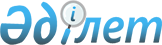 О внесении изменений в некоторые решения Кобдинского районного маслихатаРешение Кобдинского районного маслихата Актюбинской области от 20 августа 2020 года № 360. Зарегистрировано Департаментом юстиции Актюбинской области 27 августа 2020 года № 7345
      В соответствии со статьей 6 Закона Республики Казахстан от 23 января 2001 года "О местном государственном управлении и самоуправлении в Республике Казахстан", статьей 50 Закона Республики Казахстан от 6 апреля 2016 года "О правовых актах", Кобдинский районный маслихат РЕШИЛ:
      1. Внести в решение Кобдинского районного маслихата от 22 декабря 2017 года № 129 "О внесении изменений в некоторые действующие решения маслихата Кобдинского района" (зарегистрированное в Реестре государственной регистрации нормативных правовых актов № 5790, опубликованное 12 января 2018 года в районной газете "Қобда") следующие изменения;
      в приложении к указанному решению исключить подпункты 1), 2), 3), 5), 6).
      2. Внести в решение Кобдинского районного маслихата от 13 марта 2019 года № 210 "О внесении изменения в решение маслихата Кобдинского района от 22 декабря 2017 года № 129 "О внесении изменений в некоторые действующие решения маслихата Кобдинского района"" (зарегистрированное в Реестре государственной регистрации нормативных правовых актов № 5999, опубликованное 28 марта 2019 года в эталонном контрольном банке нормативных правовых актов Республики Казахстан в электронном виде) следующие изменения;
      в приложении к указанному решению исключить подпункты 1), 2), 3), 5), 6).
      3. Государственному учреждению "Аппарат Кобдинского районного маслихата" в установленном законодательством порядке обеспечить:
      1) государственную регистрацию настоящего решения в Департаменте юстиции Актюбинской области;
      2) размещение настоящего решения на интернет-ресурсе акимата Кобдинского района, после его официального опубликования.
      4. Настоящее решение вводится в действие со дня его первого официального опубликования.
					© 2012. РГП на ПХВ «Институт законодательства и правовой информации Республики Казахстан» Министерства юстиции Республики Казахстан
				
      Председатель сессии 
Кобдинского районного маслихата 

Г. Балгарина

      Секретарь Кобдинского 
районного маслихата 

Ж. Ергалиев
